Kvalita za spotřebitelem, spotřebitel za kvalitouTisková zpráva Sdružení českých spotřebitelůk vydání publikace v edici Jak poznáme kvalitu?SVĚT KÁVYPraha dne 27. 7.  2017. Sdružení českých spotřebitelů, z.ú. (SČS) si klade za cíl hájit oprávněné zájmy a práva spotřebitelů na vnitřním trhu EU a ČR, přičemž zdůrazňuje preventivní stránku ochrany zájmů spotřebitelů: „Jen poučený spotřebitel se dokáže účinně hájit“. Důležitým nástrojem SČS k osvětě, a to nejenom spotřebitelů, ale i podnikatelských osob a jejich zaměstnanců z oblasti výroby a obchodu, je edice „Jak poznáme kvalitu?“.Publikace naší edice mají podporovat vnímání různých úrovní a stupňů kvality potravin včetně identifikace určujících kvalitativních ukazatelů při výběru potravin. Edice je každoročně rozšiřována o další komodity potravin. Jejími autory jsou vždy odborníci z daného oboru. Počet vydaných titulů už je ve třetí desítce.Tuto tiskovou zprávu zveřejňuje SČS při příležitosti vydání nového titulu, který je věnován komoditě KÁVA. Autorem textu je Ing. Lenka Brzoňová, absolventka VŠCHT; v průběhu svého profesního života působila v Balírnách obchodu p.ř., ve společnosti Douwe Egberts, či JDE a je přední odbornicí v oblasti kvality kávy a čaje u nás.V edičním plánu letošním roce jsou dále tituly zaměřené na sóju a sójové výrobky, ryby a rybí výrobky, pivo, mražené krémy a konečně publikace o vlivu kulinárních úprav potravin na jejich výživovou hodnotu.	Kontakt:Ing. Libor Dupal (odborný garant SČS za oblast potravin; předseda správní rady SČS), dupal@regio.cz, mob. 602561856http://www.konzument.cz/http://spotrebitelzakvalitou.cz/index.php           http://ctpp.cz/priorita-c-potraviny-a-spotrebitel Zájemci o publikaci Svět kávy či téma, dejte nám vědět!Sdružení českých spotřebitelů, z. ú. (SČS) si klade za cíl hájit oprávněné zájmy a práva spotřebitelů na vnitřním trhu EU a ČR, přičemž zdůrazňuje preventivní stránku ochrany zájmů spotřebitelů: „Jen poučený spotřebitel se dokáže účinně hájit“. SČS působí v řadě oblastí - pokrývají odbornosti ve vztahu ke kvalitě a bezpečnosti výrobků včetně potravin, technické normalizaci a standardizaci, kvalitě a bezpečnosti služeb včetně služeb finančního trhu aj. IČO 00409871, DIČ CZ00409871; sídlo Pod Altánem 99/103, 100 00 Praha 10 – Strašnice; kontakty: +420 261263574, spotrebitel@regio.cz; www.konzument.czKabinet pro standardizaci, o. p. s. (KaStan) je nezávislou obecně prospěšnou společností založenou Sdružením českých spotřebitelů. Cílem je zvyšování bezpečnosti a kvality výrobků a služeb vytvářením a podporou funkce nástrojů zajišťujících účinné zapojení spotřebitelů do standardizačních procesů (technická normalizace, certifikace a posuzování shody, akreditace, dozor nad trhem), včetně uplatňování technických předpisů a norem ve prospěch spotřebitelů a korektního trhu. IČO 28984072, DIČ CZ28984072; sídlo Pod Altánem 99/103; 100 00 Praha 10 – Strašnice; +420 261263574, normy@regio.cz; www.top-normy.cz 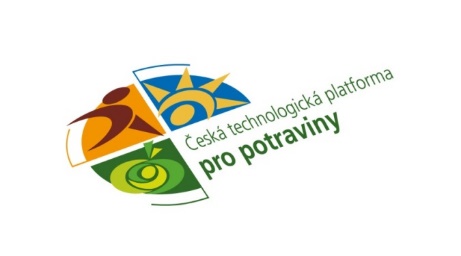 Tato publikační činnost je prováděna v rámci priorit České technologické platformy pro potraviny a její pracovní skupiny Potraviny a spotřebitel, jejíž činnost SČS koordinuje a řídí; činnost skupiny je prostřednictvím ČTPP podpořena finančně Ministerstvem zemědělství.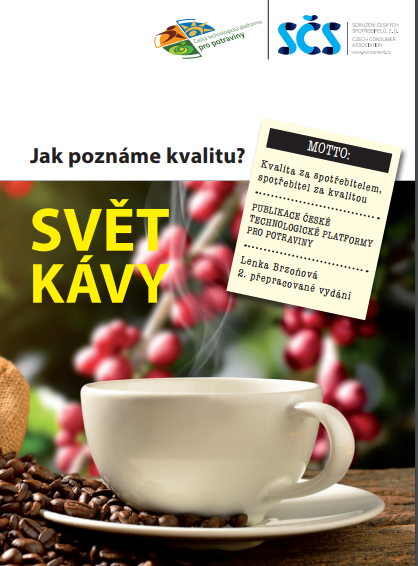 Věříme, že zájemce se z publikace dozví mnoho zajímavého o této komoditě z hlediska historie, pěstování, technologie a postupech výroby a zejména, že poznatky spotřebiteli umožní zlepšit jeho orientaci v kvalitě této komodity na trhu, což může využít při rozhodování, výběru a nákupu potravin. Připomínáme, že součástí textu našich publikací v uvedené edici je vždy část zaměřená na různé mýty a fámy, které se čas od času objevují v médiích a které se snažíme uvést na pravou míru.Z názvů kapitol: Jak se orientovat v kvalitě pražené kávy, Falšování kávy, Kávoviny, Způsoby přípravy kávy, atd.